Литературная гостиная «Певец заснеженного края»,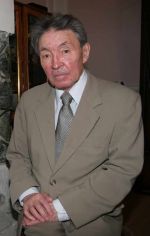 посвященная творчеству Романа Ругина, поэта, писателя, сказочника Ямала.Цель: познакомить детей с творчеством знаменитого земляка – поэта Романа Ругина.Задачи:Обобщить полученные знания о поэте.Развивать психические процессы (память) внимание, мышление, речь).Воспитывать любовь к родной природе, труду, людям труда.Воспитывать нравственные чувства через художественное слово, автобиографические данные писателя.Подготовительная работа:1. Организовать книжную выставку «Бард снежной державы».2. Подготовить и раздать детям стихи для заучивания.3. Подготовить костюмы и атрибуты для мероприятия.4. Подготовить презентацию по биографии Р.Ругина.Слайд 1. Ведущий: Добрый день, всем присутствующим. Уважаемые гости  мы рады приветствовать вас в нашей  литературной гостиной под звучным названием Певец заснеженного края».  Сегодня мы собрались, чтобы познакомиться с творчеством известного Ямальского писателя, поэта, сказочника, главного редактора журнала «Ямальский меридиан», нашего земляка Романа Прокопьевича Ругина. Слайд 2.    Ведущий:   (под звуки ветра)Хлопьями округлыми, прохладный,Снег ложится на землю мою,Словно с белой рыбины громадной,В небесах снимают чешую.Он улегся, празднично блистая, вылепил зайчишек, как живых,На подолах кедров – горностаи,Елки-в рукавичках меховых.Белый снег под кочками, кустамиПокружился, вдоволь начудил.Он в платки хантыйские с кистямиНевзначай березки нарядил.Хорошо, бело на белом свете!В белой наступившей тишине.Снег уснул глубоким сном медведя,Чтобы вновь проснуться по весне.Чистыми ручьями заискриться,Побежать с любого бугорка,В жаркий день под солнцем испариться,Снова превратиться в облака… (под звуки имитирующие метель, вьюгу девушка в национальной одежде поет колыбельную младенцу)Ведущий:  31 января 1939 года в поселке Ханты-Питляр, что на берегу Большой Оби, в зимний январский день, в обычной хантыйской семье родился мальчик, которого назвали Романом. Не думал тогда никто, что из этой обычной семьи рыбаков, в мир пришел необычный человек, который стал поэтом, писателем Ямальского Севера. Слайд 3. Ведущий: К малочисленному народу ханты принадлежала многочисленная семья Романа Ругина. Она вместе со своим народом жила и работала, радовалась и любила на берегах Оби. Большая это была семья, 10 детей. Много приходилось трудиться отцу, Прокопию Кирилловичу. Редко он бывал дома, лишь в сильные морозы семья собиралась вместе. Вот в такие зимние вечера дети с упоением слушали рассказанные отцом песни и сказки своих предков. Слайд 4.   Ведущий: Когда- то отец принес стопку книг и сказал: «Вот дети, хотите себе другой жизни, читайте эти умные книги. Я с детства оленей пас, рыбу ловил, родители мои хотели одного: чтобы из меня хороший оленевод, рыбак вышел, чтобы всю семью мог обеспечить. Я старался. Бедно мы живем, но не голодаем, пищу природа нам дает. А вот с одежонкой плохо, купить не на что, за труд мой гроши получаю. Учительница ваша грамотная  и ей большие деньги платят. Поэтому старайтесь, дети, получить образование, я вам такой тяжелой доли, как моя не желаю».Ведущий: Среди книжек, что принес отец, были стихи А.С. Пушкина:Буря мглою небо кроетВихри снежные крутя,То как зверь она завоет,То заплачет как дитя.Роман прочел их и был искренне потрясен: как правильно все сказано! Где нашел Пушкин такие верные слова? Десятилетний любознательный Ромка тогда не понимал, что маленькая книжка стихов великого русского поэта и есть указатель к той дороге, которая поведет его в большое будущее.(звучит стихотворение «Был  ростом я не выше, чем копна» в исполнении  учащихся 5 «б» группы)Ведущий: И все дети Ругиных стали очень известными на Ямале людьми: врачами, учителями, поэтами. И всегда они присушивались к добрым наказам и советам отца и матери.(стихотворение «Добрый наказ» читают воспитанники 4 «а» группы)(звучит стихотворение «Советы отца» в исполнении  учащихся 5 «б» группы)Слайд 5.  Ведущий: Однажды по телевизору был показан документальный фильм о Романе Прокопьевиче, где своими  воспоминаниями выступили его братья. Так вот там брат, Владимир Прокопьевич, рассказывал, что воспитанием детей в семье занималась мать. Маленькая, худенькая, несла на своих плечах непосильную ношу, чтобы сохранить семейный очаг. Она поднималась раньше всех, разжигала огонь, варила еду, чинила одежду. И всегда провожала и встречала их  на берегу с рыбалки, какой бы ни была капризная северная природа. А еще мать в семье Ругиных изумительно пела хантыйские песни, когда они собирались на какой-нибудь праздник! (звучит запись хантыйской песни)Ведущий: Мама, мама….  Сколько незабываемых минут подарила она своим детям, сколько песен спела им. Простая хантыйская женщина, великая труженица и певунья, она безмерно любила своих детей.(звучит стихотворение «Мать» в исполнении  учащихся 5 «б» группы)Слайд 6.  Ведущий:  Роман Ругин – человек пишущий о своем народе, всеми корнями произрастающий из него, любящий его, любящий свой родной язык. В своих произведениях он сумел передать удивительную культуру своего народа, его доброту.(звучит стихотворение «Я слагаю песни» в исполнении  учащихся 5 «б» группы)Слайд 7.  Ведущий:  Здесь на берегах Оби стояли горты-селения ханты. И весной, когда уходил лед, трогались на реку рыбацкие семьи. Уникальная Питлярская сторона, зеркальные воды величавой Оби, глубокое раздолье речек и озер, смолистый запах кедровых шишек, красавицы – сосны и кедры-великаны, голубая черника и «сверкающая багрянцем брусника» - вся эта лесная сказка воспитала в обычном хантыйском мальчишке поэтическую душу и глубокую любовь к родным местам. Эта любовь навсегда связала его с родным краем, растворила его в природе.(звучит стихотворение «Детские забавы» в исполнении  учащихся4 «б» группы).(звучит стихотворение «Разговор с родной землей» в исполнении  учащихся 5 «б» группы).Ведущий:  Природа для ханты-живое существо, которое нужно уважать, беречь, приумножать. Нельзя ловить рыбы больше, чем требуется. Нельзя бездумно бросать камешки в воду.  О любви  к своей родной земле, природе у Романа Прокопьевича много стихов и рассказов. Одно из стихотворений мы сейчас услышим.Ведущий:  Медленно несет свои воды река Обь к далеким льдам Северного океана, а на берегах ее течет жизнь людская. Именно здесь для него открылся огромный мир родных обских просторов. Огромная, величавая Обь предсказала путь будущему поэту. На всю жизнь сохранил Роман Ругин трепетное уважение и благословение перед Обью. Он написал…(звучит стихотворение «Обь» в исполнении  учащихся 5 «а» группы).Ведущий:  Поэт уходил с ее берегов и вновь возвращался к ним.  Любит Роман Прокопьевич каждый год приезжать к себе на родину, в Питляр. Любит походить по лесу, поохотиться, порыбачить. Общение с земляками, старожилами поселка, с родной природой дают ему новые приливы творческой энергии. Слайд 8. Ведущий: Одной из важных тем в творчестве поэта стали произведения о войне. Совсем еще маленьким Роман услышал тяжкий женский плач. Война. (звучит стихотворение «Проводы сына в армию» в исполнении  Куделиной М.А.).Слайд 9.  Ведущий: Северяне, что могли, делали для фронта, для Победы, и она пришла. Свое нелегкое детство Роман помнит до мельчайших подробностей. В своих детских воспоминаниях о войне, он написал несколько стихов. И сегодня мы услышим одно из них. (звучит стихотворение «Горсть родной земли» в исполнении  учащихся 5 «а» группы).(звучит стихотворение «День Победы» в исполнении  учащихся4 «б» группы).Слайд 10. Ведущий:  А спустя несколько лет, Роман пошел в школу-интернат. Окончив ее, поступил учиться в Салехардское педагогическое училище. После этого окончил Ленинградский педагогический институт им. Герцена, затем высшую школу при ЦК КПСС. После института Роман Ругин вернулся в родной край, на Ямал. Начал работать учителем в школе в с. Восяхово, затем ее завучем, директором. Но его звала поэзия. Талантливого юношу заметили еще в институте, в Ленинграде. Там он начал впервые печататься в газете. Затем в Салехарде встреча с известными Ямальскими поэтами Петром Хатанзеевым, Леонидом Лапцуем, Иваном Истоминым. Многое от них получил начинающий поэт. По сей день вспоминает своих наставников, бережно хранит их подарки.(звучит стихотворение «Салехард» в исполнении  учащихся 5 «а» группы).Ведущий:  Роман Прокопьевич говорит: «Без малой моей родины я не стал бы поэтом, не воплотил бы в поэзии основы мироощущения своего народа». А малая родина, это конечно наш родной Ямал. Во так любит он свой родной край! (звучит стихотворение «Если б чудеса возможны были» в исполнении  учащихся 4 «б» группы).Слайд 11. Ведущий:  Олень – животное, без которого невозможно представить жизнь народов Севера. Олень – это пища, одежда, жилье, средство передвижения, друг. Олень – это жизнь. Оленю посвящены многие стихи ямальских поэтов. И роман Ругин этому животному посвятил несколько стихотворений. Одно из них называется «День оленевода». Оно посвящено гонкам на оленьих упряжках, которые проводятся на национальных праздниках, особенно эти гонки устраиваются в честь «Дня оленевода».Слайд 12.  (звучит стихотворение «Праздник оленевода» в исполнении  учащихся 5 «а» группы).Слайд 13.  Ведущий:  Кроме стихов, которые мы сейчас прочитали у Романа Прокопьевича много рассказов, сказок, повестей, легенд, которые напечатаны в книгах. (Выставка книг).Слайд 14.  Ведущий:  Сейчас Роман Прокопьевич живет в Салехарде. Он также полон сил, пишет свои  литературные произведения. Он работал главным редактором журнала «Ямальский меридиан» с 1992 года, со дня его основания. Книги Романа Прокопьевича переведены на многие языки мира: английский, итальянский, французский, финский, венгерский, испанский, польский и другие. Поэтому с уверенностью можно сказать, что обычный хантыйский мальчик, стал всемирно признанным поэтом.Слайд 15.  Ведущий:  В дни празднования своего дня рождения он получает со всех концов нашей большой России, а также из многих других стран мира. Сегодня прозвучали только некоторые его стихотворения, не прочитаны рассказы и повести, и поэтому у вас есть возможность познакомиться  с творчеством Романа Ругина, прочитав его книги.Слайд 16.  Ведущий: Как хорошо, что на свете есть поэты! Они помогают лучше понимать жизнь, быть добрее и мудрее. Они своим творчеством согревают, пробуждают добрые чувства. Ведущий:  В этом, наверное, их высшее назначение. И если они выполняют его, то их доброе имя надолго останется в памяти людей. Именно таким поэтом стал для ямальцев лауреат литературной премии Союза писателей России, член Союза писателей России Роман Прокопьевич Ругин.Слайд 17. (В заключение  звучит стихотворение «Час воспоминаний).Теперь все чаще в прошлое гляжу:Оно - мое: не выдаст, не обманет.Подобно будущему – миражу-Не отуманит и не одурманит.В нем все конкретно, зримо и земно:Тень черной лодки, влажных листьев шорохИ видное за десять верст окно,Горящее в ночных обских просторах.Судьбу, как сеть, я плел, не торопясь,И вот, ее в руках перебирая,Я в каждой нитке ощущаю связьСо всей судьбой отеческого края.Ему вся жизнь до капли отдана,Ему – стихов созвучия и краски.Коль вышло бледно - что ж, моя вина:Я пел, как мог. Но пел не по указке!Знавал и радость я в моем краю,И горе знал, и шторм, и гром небесный,И душу онемевшую своюСпасал не раз уже над самой бездной.Но я не лил тогда напрасных слез,Старался разобраться понемножку:Где сеть моя пошла наперекос?Где допустил я глупость и оплошку?Имел врагов. Терпел их до поры:Как без врагов прожить на этом свете?И уходил от них  - так осетрыРвут под водой капроновые сети.Я путы рвал, спасаясь от беды,И только после чувствовал: о боже –Глубокие, горящие следыТеперь навек – на сердце и на коже.Бывало всякое в моей судьбе.Но хватит жалость вызывать к себе!За все вознагражден я был бы щедро,Когда бы точно знал, что пророслиМои напевы в глубь родной землиНадежно, крепко – Словно корни кедра!